ГОРОДСКАЯ  ДУМА  ГОРОДА  ДИМИТРОВГРАДАУльяновской областиР Е Ш Е Н И Ег.Димитровград  27  апреля  2022  года                                                                            № 83/702  .                                    О занесении на городскую Доску ПочётаВ соответствии с Положением о муниципальных наградах города Димитровграда Ульяновской области, рассмотрев заключение Комиссии по муниципальным наградам при Городской Думе города Димитровграда Ульяновской области от 20.04.2022 №10-з, Городская Дума города Димитровграда Ульяновской области третьего созыва решила:1. За высокое профессиональное мастерство и наилучшие показатели в профессиональной, творческой и общественной деятельности по итогам 2021 года и в связи с празднованием Дня города занести на городскую Доску Почёта: Аксенова Альфреда Фаиковича, тренера Муниципального бюджетного учреждения Спортивная школа города Димитровграда имени Жанны Борисовны Лобановой;Анфиногенова Александра Викторовича, артиста высшей категории Муниципального бюджетного учреждения культуры «Димитровградский драматический театр имени А.Н.Островского»;Бочкарева Александра Валерьевича, начальника службы материально-технического обеспечения и комплектации Акционерного общества  Димитровградский завод химического машиностроения;Валяльщикова Юрия Ивановича, автоматчика Общества с ограниченной ответственностью «Лидер-Д»;Гнутова Евгения Игоревича, начальника цеха корпусной мебели Общества с ограниченной ответственностью «Димитровградская мебельная фабрика «Аврора»;Голдырева Александра Юрьевича, электромонтера по ремонту и обслуживанию электрооборудования 7-го разряда службы-комплекса по обращению с радиоактивными отходами и отработавшим ядерным топливом Акционерного общества «Государственный научный центр – Научно-исследовательский институт атомных реакторов»;Горбудаеву Майсару Дамировну, начальника отделения почтовой связи №9 Димитровградского почтамта Управления Федеральной почтовой службы Ульяновской области Акционерного общества «Почта России»; Гуменную Галину Николаевну, члена Ассоциации «Некоммерческое партнерство «Комитет солдатских матерей «Сыновья»;Гурьянова Петра Сергеевича, протоиерея Храма в честь иконы Пресвятой Богородицы Всецарица города Димитровграда;Захаревского Геннадия Ивановича, заместителя председателя правления Димитровградской местной общественной организации инвалидов Чернобыля; Зеленова Максима Витальевича, заведующего отделением–врача–анестезиолога-реаниматолога отделения анестезиологии – реанимации общебольничного медицинского персонала Клинической больницы №172 филиала №2 Федерального государственного бюджетного учреждения «Федеральный научно-клинический центр медицинской радиологии и онкологии» Федерального медико-биологического агентства;Калиновского Сергея Вячеславовича, заместителя начальника управления радиационной безопасности здания 160 отделения «Реакторный исследовательский комплекс» Акционерного общества «Государственный научный центр – Научно-исследовательский институт атомных реакторов»;Калугину Татьяну Васильевну, члена Димитровградской городской общественной организации ветеранов (пенсионеров) Великой Отечественной войны, труда, Вооруженных сил и правоохранительных органов;Камневу Наталью Ивановну, инженера по благоустройству Общества с ограниченной ответственностью «СтройСервис»;Колесникова Александра Николаевича, доцента кафедры ядерных реакторов и материалов Димитровградского инженерно-технологического института – филиала федерального государственного автономного образовательного учреждения высшего образования «Национальный исследовательский ядерный университет «МИФИ», кандидата технических наук;Кологреева Владимира Александровича, начальника казачьего кадетского корпуса имени генерал-майора В.В.Платошина Областного государственного профессионального образовательного учреждения «Димитровградский технический колледж», есаула;Котлобай Ольгу Леонидовну, заместителя директора по основной деятельности Муниципального бюджетного учреждения культуры «Централизованная библиотечная система г. Димитровграда»;Куприянова Дениса Викторовича, инженера-технолога головного конструкторско-технологического бюро Общества с ограниченной ответственностью «Димитровградский вентильный завод»;Лазарева Юрия Анатольевича, водителя автомобиля Муниципального казенного учреждения «Городские дороги»;Макарову Наталью Михайловну, заместителя директора по учебно-воспитательной работе Муниципального бюджетного общеобразовательного учреждения «Лицей №16 при УлГТУ имени Юрия Юрьевича Медведкова города Димитровграда Ульяновской области»;Маркелова Александра Ивановича, заместителя генерального директора по качеству Акционерного общества Димитровградский завод химического машиностроения;Маркину Екатерину Викторовну, ведущего инспектора учебно-спортивного отдела Комитета по физической культуре и спорту Администрации города Димитровграда Ульяновской области;Мартышова Дмитрия Сергеевича, начальника цеха первой группы цеха сборки №1 Общества с ограниченной ответственностью «Автосвет»;Мингазеву Гельнуру Гусмановну, бухгалтера, секретаря, кассира Димитровградского филиала Ульяновской областной коллегии адвокатов «Центральный»;Миндрюкова Александра Аркадьевича, заместителя генерального директора по общим вопросам Муниципального автономного учреждения «Спортивный клуб «Нейтрон»;Морачеву Юлию Васильевну, ведущего юрисконсульта Муниципального казенного учреждения «Контакт-Центр города Димитровграда»;Мыскину Елену Александровну, заместителя заведующего по учебно-воспитательной работе Муниципального бюджетного дошкольного образовательного учреждения «Детский сад №49 «Жемчужинка» города Димитровграда Ульяновской области»;Нехожина Николая Владимировича, начальника отделения (службы безопасности) Общества с ограниченной ответственностью «Автопартнер»;Паршину Галину Михайловну, воспитателя семейно-воспитательной группы Государственного учреждения социального обслуживания «Социально-реабилитационный центр для несовершеннолетних «Радуга»;Ревягину Наталью Васильевну, медицинскую сестру по массажу отделения по реабилитации (абилитации) детей с ограниченными возможностями здоровья Областного государственного бюджетного учреждения социального обслуживания «Комплексный центр социального обслуживания «Доверие» в г. Димитровграде»;Сарычеву Ларису Ивановну, педагога-организатора Муниципального бюджетного учреждения дополнительного образования «Центр дополнительного образования и развития детей города Димитровграда Ульяновской области»;Семина Николая Николаевича, члена Местного отделения Общероссийской общественной организации «Союз пенсионеров России» в городе Димитровграде;Ситникова Артема Николаевича, инспектора (патрульно-постовой службы полиции) мобильного взвода отдельной роты патрульно-постовой службы полиции Межмуниципального отдела Министерства внутренних дел Российской Федерации «Димитровградский», лейтенанта полиции;Солдатова Евгения Леонидовича, старшего участкового уполномоченного полиции отдела участковых уполномоченных полиции и по делам несовершеннолетних Межмуниципального отдела Министерства внутренних дел Российской Федерации «Димитровградский», майора полиции;Стародубову Тамару Петровну, заведующего службой - заведующего поликлиникой – врача-фтизиатра противотуберкулезной службы Клинической больницы №172 филиала №2 Федерального государственного бюджетного учреждения «Федеральный научно-клинический центр медицинской радиологии и онкологии» Федерального медико-биологического агентства;Терехина Сергея Анатольевича, преподавателя отделения народных инструментов Муниципального бюджетного учреждения дополнительного образования Детская школа искусств №1;Чабан Елену Александровну, психолога Димитровградской местной общественной организации инвалидов-опорников «Преодоление»;Чегарову Наталью Владимировну, директора Общества с ограниченной ответственностью «Торговый Дом «САН-Д»Юлину Ксению Максимовну, координатора муниципального штаба Всероссийской акции взаимопомощи «МыВместе»;Янкова Александра Николаевича, спасателя поисково-спасательного отделения Муниципального казенного учреждения «Управление гражданской защиты города Димитровграда».2. Настоящее решение подлежит официальному опубликованию и размещению на официальном сайте Городской Думы города Димитровграда Ульяновской области в информационно-телекоммуникационной сети «Интернет».3. Настоящее решение вступает в силу с момента его принятия.Председатель Городской Думыгорода ДимитровградаУльяновской области                                                                              А.П.Ерышев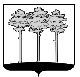 